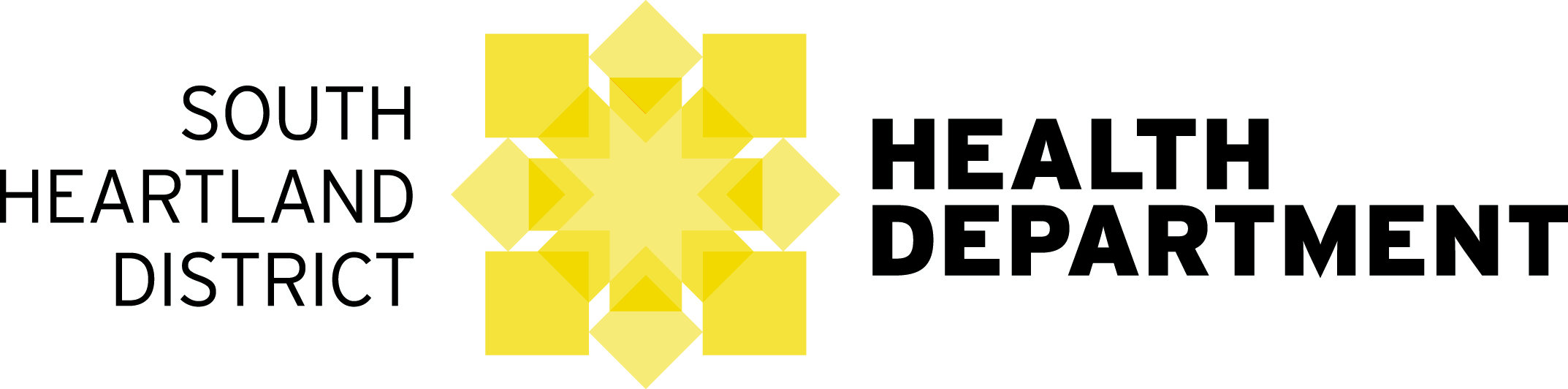 APPLICATIONPlease Follow These Steps to complete this application: (1) Save this application form to a computer, (2) ‘Select’ each gray box and fill it in, (3) Save the changes, (4) Attach the completed APPLICATION form to an e-mail with a subject line that reads: “Application for Community Health Nurse Position”, (5) also attach your RESUMÉ to the e-mail message, (6) Insert COVER LETTER info into body of the e-mail, (7) send the e-mail to Kelly Derby, SHDHD Finance and Operations Manager, at kelly.derby@shdhd.ne.gov  Questions? Contact Kelly Derby at 1-877-238-7595.DATE: mm/dd/yyyyPERSONAL DATAName ______________________________________		(   ) _ _ _ - _ _ _ _       Telephone Number    ExtAddress ___________________________________		(   ) _ _ _ - _ _ _ _       	.									Page or other Contact NumberCity:_____________________________ : _ _  Zip: _ _ _ _ _ 	Are you under the age of 18?    Yes   No    Email address: ______________@___________GENERAL INFORMATIONPosition for which you are applying:_____________________________________________     Date available to begin: mm/dd/yyyyDo you have reliable transportation?   Yes      No       (add comment, if desired)Do you have a valid Nebraska driver’s license?    Yes      No       (add comment, if desired)Can you present evidence of your legal right to work in the United States?    Yes   NoAre you prevented from lawfully becoming employed in this country because of Visa or Immigration Status?   Yes   No Are you on a lay-off and subject to recall?    Yes    No Are you currently employed?   Yes   NoEDUCATIONSKILLS INFORMATIONProfessional licenses/certifications:  	Type:          Issuing State: _ _  Expiration Date: mm/dd/yyyyType:          Issuing State: _ _  Expiration Date: mm/dd/yyyyType:          Issuing State: _ _  Expiration Date: mm/dd/yyyyType:          Issuing State: _ _  Expiration Date: mm/dd/yyyyCPR:  Yes   No    Expiration Date: mm/dd/yyyyPlease rank your experience with each of the following: Program						QuickBooks Pro								 (specify program) Adobe Acrobat								 (specify)Microsoft Word								 (specify)	Microsoft Excel								 (specify)	Microsoft PowerPoint								 (specify)Microsoft Publisher								 (specify)	Microsoft Access								 (specify)Microsoft Outlook								 (specify)Microsoft Office Tools							 (specify)Internet Chrome (or other							 (specify)	Web browser)	Google Docs or DropBox							 (specify)Other: (please list additional computer, database and software or IT skills here)May we contact your present employer?   Yes    No   If no, please explain:      Have you ever been fired or asked to resign?    Yes   NoIf yes, give details:      Writing Sample:Please explain why you are interested in this position and what assets you could bring to it:(Please enter your essay into this shaded box - 3000 character limit)                                               Note to applicants:  Please review the full job description before completing the following question.Are you capable of performing, with or without reasonable accommodation, the essential functions of the position for which you have applied?    Yes   No   If no, please explain:       PROFESSIONAL REFERENCES – please provide professional (work-related) references only(1) 	Name			Address/City/Zip Phone: xxx-xxx-xxxx     Relationship 	Length of Time Known   e-mail (optional)************************************************************************************(2) 	Name			Address/City/Zip Phone: xxx-xxx-xxxx     Relationship 	Length of Time Known  e-mail (optional)************************************************************************************(3)  Name			Address/City/Zip Phone: xxx-xxx-xxxx     Relationship 	Length of Time Known  e-mail (optional)************************************************************************************Additional, if desired:      ************************************************************************************APPLICANT’S STATEMENTIn order that your application may be evaluated properly, it is essential that all information be completed carefully and as accurately as possible.  Incomplete applications cannot be accepted.  These answers are true and complete to the best of my knowledge.  The organization may investigate all statements contained in this application, and I understand that any false or misleading information provided may result in the immediate termination of my employment, if I am a signed employee.  I have read the above statement._____________________________________________________     ___________________  Applicant Signature (at Interview)						Date (of signature)  I understand I may be required to successfully pass a drug screening examination.  _____________________________________________________     ___________________  Applicant Signature 	(at Interview)						Date (of signature)REFERENCE RELEASE OF INFORMATIONI acknowledge that consideration for this position is contingent on the results of a reference and background check.  Therefore, I hereby authorize South Heartland District Health Department to contact any listed employers and other references or any other persons who can verify information.  In addition I give my consent for all contacted persons, including employers, to provide information concerning my application, reason for leaving and other information they may have concerning me and I hereby release each such person/organization from any and all liability for claims for damage whatsoever that may result from furnishing information to South Heartland District Health Department. I acknowledge that I will be asked to provide my Social Security Number and other information for a background check as part of the hiring process for this position at South Heartland District Health Department.  I have read and agree to the above statements._____________________________________________________     ___________________  Applicant Signature (at interview) 					 	Date (of signature)School NameLocationYears AttendedMajorDegreeDegree ObtainedHighyyyy - yyyyYes   NoCollegeyyyy - yyyyYes   NoCollegeyyyy - yyyyYes   NoGraduateyyyy - yyyy Yes  NoOtheryyyy - yyyy Yes  NoEMPLOYMENT HISTORY INFORMATIONList beginning with your present/last employer and extend back to a maximum of four employers.EMPLOYMENT HISTORY INFORMATIONList beginning with your present/last employer and extend back to a maximum of four employers.EMPLOYMENT HISTORY INFORMATIONList beginning with your present/last employer and extend back to a maximum of four employers.EMPLOYMENT HISTORY INFORMATIONList beginning with your present/last employer and extend back to a maximum of four employers.Employment DatesFrom: Month/YearTo:     Month/YearCompany NameRate of Pay: $ 00.00  / hourDutiesEmployment DatesFrom: Month/YearTo:     Month/YearTelephoneSupervisor's NameDutiesEmployment DatesFrom: Month/YearTo:     Month/YearStreetReason for LeavingDutiesPosition / TitleCity, State, ZipReason for LeavingDutiesEmployment DatesFrom: Month/YearTo:     Month/YearCompany NameRate of Pay: $ 00.00  / hourDutiesEmployment DatesFrom: Month/YearTo:     Month/YearTelephoneSupervisor's NameDutiesEmployment DatesFrom: Month/YearTo:     Month/YearStreetReason for LeavingDutiesPosition / TitleCity, State, ZipReason for LeavingDutiesEmployment DatesFrom: Month/YearTo:     Month/YearCompany NameRate of Pay: $ 00.00  / hourDutiesEmployment DatesFrom: Month/YearTo:     Month/YearTelephoneSupervisor's NameDutiesEmployment DatesFrom: Month/YearTo:     Month/YearStreetReason for LeavingDutiesPosition / TitleCity, State, ZipReason for LeavingDutiesEmployment DatesFrom: Month/YearTo:     Month/YearCompany NameRate of Pay: $ 00.00  / hourDutiesEmployment DatesFrom: Month/YearTo:     Month/YearTelephoneSupervisor's NameDutiesEmployment DatesFrom: Month/YearTo:     Month/YearStreetReason for LeavingDutiesPosition / TitleCity, State, ZipReason for LeavingDuties